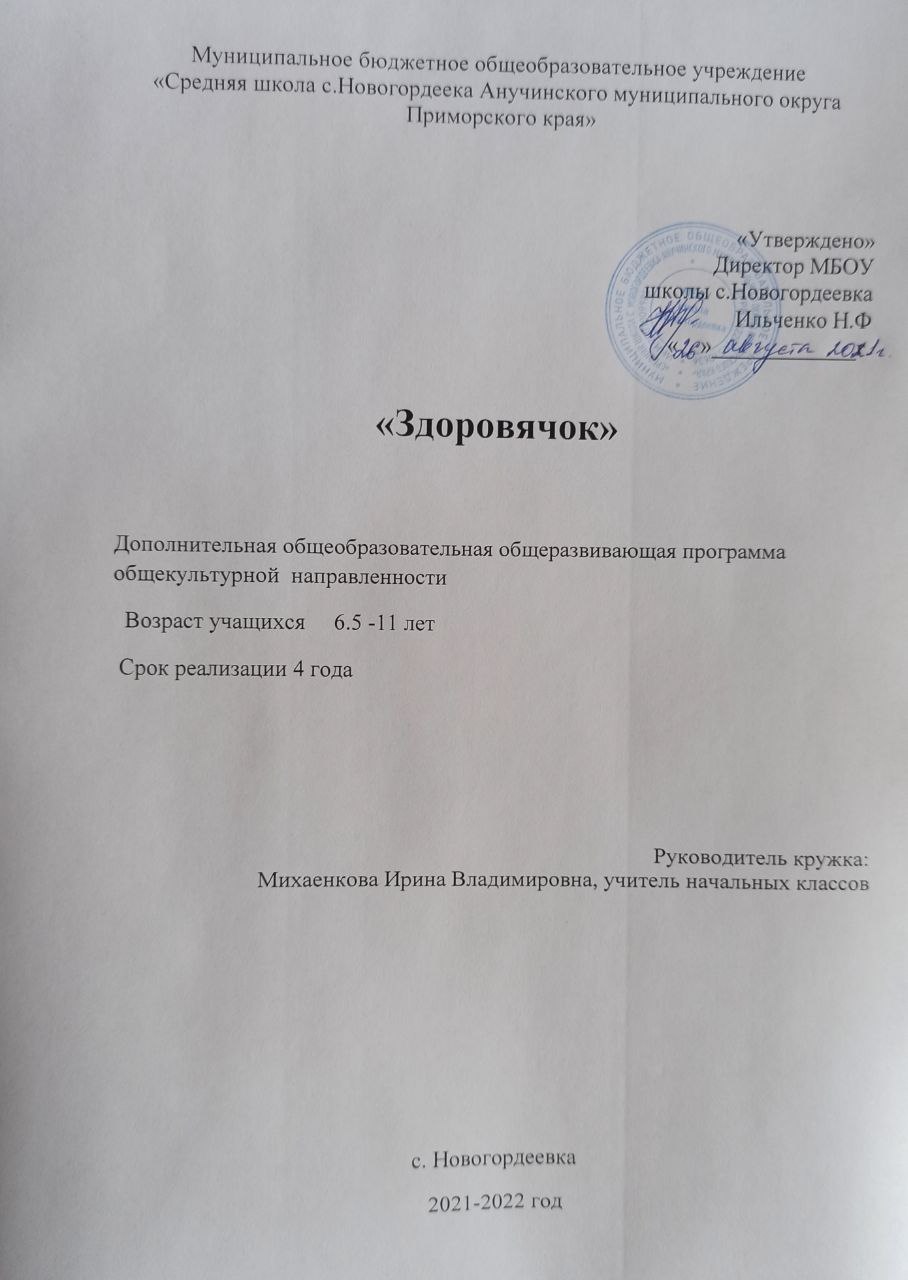 Раздел № 1. ОСНОВНЫЕ ХАРАКТЕРИСТИКИ ПРОГРАММЫ1.1 Пояснительная запискаАктуальность программы Программа «Здоровячок!» реализует общекультурное направление дополнительной деятельности. Здоровье современных школьников – серьёзная национальная проблема. На состояние здоровья ребёнка влияют многие факторы. Это и малоподвижный образ жизни, несбалансированное питание, отсутствие здорового образа жизни, неблагополучная экологическая ситуация, и организация учебного процесса Занятия направлены на формирование, сохранение и укрепление здоровья младших школьников. Учащиеся овладевают теоретическими и практическими навыками здорового образа жизни. Программа разработана с учётом возрастных особенностей учащихся начальной школы. Данная программа является  комплексной программой по формированию культуры здоровья обучающихся, способствующая познавательному и эмоциональному развитию ребенка, достижению планируемых результатов освоения основной образовательной программы начального общего образования.Педагогическая целесообразность программы «Здоровячок» состоит в том, чтобы педагогическая профилактика стала приоритетным и наиболее перспективным направлением. Благодаря активному включению учеников в процесс обучения они получают более глубокие знания о ведении здорового образа жизни.Направленность- социально-педагогическая, профилактическая Уровень усвоения -общекультурныйОтличительной особенностью данной программы является то, что она  направлена на формирование основ культуры здоровья детей. Обеспечивает двигательную активность учащихся, знакомит их с рациональным питанием, помогает сплотить классный коллектив, приводит к улучшению психо-эмоционального состояния школьников, к изменению отношения к себе и собственному здоровью, воспитывает гигиеническую культуру, привычку к занятиям физкультурой и спортом. Программа по общекультурному направлению «Здоровячок» предполагает обучение на двух основных уровнях: первый – информативный, который заключается в изучении правил и закономерностей здорового образа жизни; второй – поведенческий, позволяющий закрепить социально одобряемые модели поведения.Адресат программы Курс изучения программы рассчитан на учащихся 1-4 классов ( 6.5 - 11 лет).  Программа рассчитана: в 1 классе с проведением занятий 2 раза в неделю, с продолжительностью занятия 30-35 минут; во 2-4 классах - 2 раза в неделю, с продолжительностью занятия 45 мин.  Программа рассчитана на 4 года. В предлагаемой программе часть заданий отобрана из учебной, педагогической и справочной литературы и переработана с учетом возрастных особенностей и возможностей детей. Задания подбираются с учетом возрастных и психологических особенностей обучающихся. Продолжительность образовательного процесса определяется на основании уровня освоения и содержания программы, а также с учетом возрастных особенностей учащихся и требований СанПиН 2.4.4.3172-14 «Санитарно-эпидемиологические требования к устройству, содержанию и организации режима работы образовательных организаций дополнительного образования детей».1.2 Цель и задачи программыЦель данной программы – формирование культуры здоровья обучающихся начальной школы.Для достижения данной цели решаются следующие задачи: Обучающие:- познакомить обучающихся с основными составляющими здорового образа жизни;- обучить способам сохранения здоровья;-способствовать формированию привычки выполнения физических упражнений, укрепляющих здоровье.Воспитательные:-Содействовать развитию личности ребенка, раскрытию его творческих способностей;- воспитывать нравственную культуру обучающихся.Развивающие:- развивать культуру двигательной активности;- развивать группы качеств: - отношение к самому себе;- отношение к другим людям;- отношение к вещам; - отношение к окружающему миру.Цель и задачи программы уроков здоровья «Здоровячок!» по общекультурному направлению соответствуют требованиям ФГОС, а также целям и задачам основной образовательной программы МБОУ  школы с.Новогордеевка.                                           Данная программа позволяет реализовать в школьной практике принципы государственной политики и общие требования к содержанию образования в Законе «Об образовании».Принцип научности - в основе которого содержится анализ статистических медицинских исследований по состоянию здоровья школьников.Принцип доступности - определяет содержание курса в соответствии с возрастными особенностями младших школьников. Принцип системности -  определяет взаимосвязь и целостность   содержания, форм и принципов предлагаемого курса. Принцип сознательности – нацеливает на формирование у обучаемых глубокого понимания, устойчивого интереса, осмысленного отношения к познавательной деятельности.Принцип систематичности и последовательности – проявляется во взаимосвязи знаний, умений, навыков. Система подготовительных и подводящих действий позволяет перейти к освоению нового, и опираясь на него, приступить к познанию последующего, более сложного материала. Систематически проводимые формы организации познавательной деятельности в сочетании со здоровьесберегающими мероприятиями приучат учащихся постоянно соблюдать оздоровительно воспитательный режим.Принцип повторения знаний, умений и навыков является одним из важнейших. В результате многократных повторений вырабатываются динамические стереотипы. Характер элементов деятельности пожжет проявляться в изменении упражнений и условий их выполнения, в разнообразии методов и приёмов, в различных формах заданий.Принцип постепенности. Стратегия и тактика систематического и последовательного обучения важна для формирования здоровьесберегающих условий всестороннего образования ребёнка.Принцип индивидуализации осуществляется на основе закономерностей обучения и воспитания. Опираясь на индивидуальные особенности учащихся, педагог всесторонне развивает каждого ребёнка, планирует и прогнозирует его развитие. С учётом уровня индивидуальной подготовленности ученика, его двигательных способностей и состояния здоровья, намечают пути совершенствования умений и навыков.Принцип непрерывности выражает закономерности построения педагогики оздоровления как целостного процесса. Он тесно связан с принципом системного чередования нагрузок и отдыха.Принцип цикличности способствует упорядочению процесса педагогики оздоровления. Он заключается в повторяющейся последовательности занятий, что улучшает подготовленность ученика к каждому последующему этапу обучения.Принцип учёта возрастных и индивидуальных особенностей учащихся является фундаментом для формирования знаний, умений и навыков, развития функциональных возможностей организма в процессе использования средств здоровьесберегающих технологий.Принцип наглядности – обязывает строить процесс обучения с максимальным использованием форм привлечения органов чувств к процессу познания. Принцип наглядности направлен для связи чувственного восприятия с мышлением.Принцип активности – предполагает в учащихся высокую степень подвижности, самостоятельности, инициативы и творчества.Принцип всестороннего и гармонического развития личности. Содействует развитию психофизических способностей, знаний, умений и навыков, осуществляемых в единстве и направленных на всестороннее – физическое, интеллектуальное, духовное, нравственное и эстетическое – развитие личности ребёнка.Принцип оздоровительной направленности решает задачи укрепления здоровья школьника.Принцип формирования ответственности у учащихся за своё здоровье и здоровье окружающих людей.      При этом необходимо выделить практическую направленность курса.Содержание занятий направлено на развитие у учащихся негативного отношения к вредным привычкам, на воспитание силы воли, обретение друзей и организацию досуга.      Обеспечение мотивации    Быть здоровым – значит быть счастливым и успешным в будущей взрослой жизни.Занятия  носят  научно-образовательный характер. Основные виды деятельности учащихся:навыки дискуссионного общения;опыты;игра.Изучение программного материала начинается с 1 класса на доступном младшим школьникам уровне, преимущественно в виде учебных игр и в процессе практической деятельности. Кроме того, каждый отдельный раздел курса включает в себя дополнительные виды деятельности:чтение стихов, сказок, рассказов;постановка драматических сценок, спектаклей;прослушивание песен и стихов;разучивание и исполнение песен;организация подвижных игр;проведение опытов;выполнение физических упражнений, упражнений на релаксацию, концентрацию внимания, развитие воображения.Организация учебных занятий предполагает, что любое  занятие  для детей должно стать уроком радости, открывающим каждому ребёнку его собственную индивидуальность и резервные возможности организма, которые обеспечивают повышение уровней работоспособности и адаптивности.Он не должен быть уроком «заучивания», на котором вместо достижения оздоровительного эффекта создаётся только дополнительная нагрузка.                                1.3 Содержание программыУчебный план  1-4 года обученияУчебно-тематический план для обучающихся 1-го классаУчебно-тематический план для обучающихся 2-го классаУчебно-тематический план для обучающихся 3-го классаУчебно-тематический план для обучающихся 4-го классаСодержание программы 1-го классаУроки Мойдодыра«Здравствуй, Здоровячок!»(знакомство со Здоровячком). «Мы в чистюлькине»(путешествие в город Чистюлькин). Правило мытья рук. Как купаются птицы и животные. Особенности роста волос и уход за ними. Как следить за школьной одеждой. Правило чистки зубов. Инсценировка произведения К.И. Чуковского «Мойдодыр».Как живёт наш организмБеседы «Наши органы», «Каким образом мы видим». Практическое занятие «Как нужно заботиться о глазах». Викторина «Как беречь зрение».Правильное питание-залог здоровьяВикторина «Зачем человек питается». «В гостях у Витаминов» (экскурсия в медкабинет или в аптеку).Растём здоровыми«В здоровом теле - здоровый дух» (комплекс упражнений утренней гимнастики). Конкурс пословиц и поговорок о щедрости и жадности. Беседы по темам: « Кого можно назвать лжецом», «Почему дети говорят неправду», «Вредные и полезные привычки, причины их возникновения», «Почему люди плачут». Викторина «Почему сон – лучшее лекарство».Сам себе я помогу и здоровье сберегуТренинг безопасного поведения «Как правильно вести себя с незнакомыми людьми. Игра-соревнование «Я в безопасности». «Что нужно делать, если что-то болит» (экскурсия в медкабинет). «Смотрим телевизор» (игра «Полезно-вредно»). «Домашняя аптечка» (практическое занятие).Движение – это жизньВыполнение комплекса утренней гимнастики. Спортивно-развлекательные игры «Со спортом дружить - здоровым быть», «Успей занять своё место». Праздник «Мы – спортивные ребята».Содержание программы 2-го классаУроки Мойдодыра«Как ухаживать за руками», «Как ухаживать за ногами» (игра-практикум), «Кто больше» (игра-соревнование). Видеопрезентация «Кожа - надёжная защита организма». «Забота о коже» (практическое занятие).Как живёт наш организмБеседа «Как нос чувствует запахи», «Как мы говорим». «Почему болят зубы» (игра «Угадай-ка»). Практикум «Как ухаживать за зубами». Конкурс рисунков на асфальте «Ослепительная улыбка». «Надёжная опора нашего организма» (соревнование «Стройная спина», упражнения «За водой», «Препятствие»).Правильное питание-залог здоровья«Режим питания. Правила поведения за столом» (практическое занятие в школьной столовой). «Здоровая пища для всей семьи»(сказка о правильном питании, игра «Угадай-ка»). «Здоровье – овощи, ягоды, фрукты» (игра «Полезные или вредные продукты», выставка продуктов, содержащих витамины)Растём здоровыми«Невыдержанность» (тренинг «Умей сдерживаться»). «Источники загрязнения воды и воздуха»(видеофильм о воде). «Лесная аптека» (экскурсия в парк). «Как научиться соблюдать режим дня» (практикум «Мой режим»). «Твоё здоровье в твоих руках» (спортивная игра на спортплощадке).Сам себе я помогу и здоровье сберегу«Курить - здоровью вредить»(представление спектакля «Возвращение Гулливера» (сказка про курение). Игра-упражнение «Сорняки и розы»). «Посеешь привычку - пожнёшь характер» (практическое занятие «Роль рекламы на формирование вредных привычек», игра-кричалка «Разрешается-запрещается»). Тренинг безопасного поведения (на спортплощадке).Движение – это жизньПодвижная игра «Прыгающие воробышки». «Путешествие по стране Здоровья» ( путешествие по станциям здоровья, где учащиеся применяют теоретические знания и практические навыки по сохранению и укреплению здоровья).Содержание программы 3-го классаУроки МойдодыраИгра-путешествие «В гостях у Гигиены». «Где чистота, там здоровье!» (сценка «Волшебная щёточка», конкурс загадок, игра «Полезно-вредно»).Как живёт наш организм«Скелет – наша опора» ( кроссворд «Скелет», упражнения для формирования правильной осанки). «Ослепительная улыбка»(игра «Найди верный ответ», конкурс рисунков о продуктах, полезных для зубов). Видеопрезентация «Как мы слышим». Как беречь орган слуха (экскурсия в медкабинет).Правильное питание-залог здоровья«Быть может еда, прибавляет года»(блиц-опрос учащихся 2-х,4-х классов). «Самые полезные продукты» (соревнование «Собери корзинку», конкурс загадок о продуктах). «Стоит ли верить рекламе?» (видеопрезентация «Что нам рекламируют», составление рекламы полезных продуктов по группам и её представление)Растём здоровымиТренинг «Как сохранить и укрепить своё здоровье». «Сезонные изменения в природе и их влияние на здоровье» (игра-соревнование «Кто больше покажет»). «Труд и отдых»(беседа «Почему человеку необходимо отдыхать», тренинг «Как я отдыхаю». «Здоровье – богатство на все времена»(инсценировка сказки «В трёх соснах заблудились»).Сам себе я помогу и здоровье сберегу«Как организм защищает себя» (экскурсия в медкабинат). «Первая помощь при ушибах и порезах» (практическое занятие). «Опасность в нашем доме» (практическое занятие «Если кто-то постучался…»). «Правила безопасного поведения на улице, в транспорте» (викторина «Как вести себя на улице. В транспорте», экскурсия по городу).Движение – это жизньСпортивная эстафета «Спорт любить – здоровым быть». Народные игры на спортплощадке. Игра-эстафета «Быстрее, выше, сильнее». Спортивное соревнование «Эстафета Здоровячков» в спортзале.Содержание программы 4-го классаУроки Мойдодыра«Советы доктора Воды» (инсценировка стихотворения А. Барто из серии «Самовар»). «Гигиена одежды» (игра-соревнование «Я опрятен и аккуратен»).Как живёт наш организм«Заседание клуба Здоровячков» (в спортзале). Командная игра «Что? Где? Когда?». «Как сохранить и укрепит своё здоровье» (спортивная эстафета). «Соблюдаешь режим - бережёшь здоровье» (тренинг).Правильное питание-залог здоровья«Секреты здорового питания» (практическое занятие «Составление меню»). «Как и что мы едим» (игра «Мы идём в магазин»). «Витамины – наши друзья и помощники» (конкурсная программа). «Кто такие микробы» (видеопрезентация «Микробы», игра «Угадай-ка»). «Здоровое питание – отличное настроение» (экскурсия в школьную столовую).Растём здоровыми«Здоровье в порядке – спасибо зарядке» (комплекс утренней гимнастики). «Полезные и вредные привычки» (игра «Давай поговорим», игра «Да-нет», «Комплемент»). «Моя жизнь – радуга»(соревнование «Выбери правильное решение»). «Крепок телом – богат и делом» (спортивная эстафета).Сам себе я помогу и здоровье сберегу«Оказание первой помощи» (кроссворд «Наши органы», практическаяработа «Первая помощь при переломах»). Беседа «Что такоепереутомление и как его избежать». «Как защитить себя от болезни»(практическое занятие на улице).Движение – это жизньИгры «Через кочки и пенёчки», «Горелки». Спортивное путешествие на спортплощадке.1.4 Планируемые результатыЛичностные результаты – готовность и способность обучающихся к саморазвитию, сформированность мотивации к учению и познанию, ценностно-смысловые установки выпускников начальной школы, отражающие их индивидуально-личностные позиции, социальные компетентности, личностные качества; сформированность основ российской, гражданской идентичности;метапредметные результаты – освоенные обучающимися универсальные учебные действия: личностные, познавательные, регулятивные, коммуникативные;предметные результаты – освоенный обучающимися в ходе изучения учебных предметов опыт специфической для каждой предметной области деятельности по получению нового знания, его преобразованию и применению, а также система основополагающих элементов научного знания, лежащая в основе современной научной картины мира.В процессе обучения по программе «Здоровячок!» у обучающихся формируются познавательные, личностные, регулятивные и коммуникативные универсальные учебные действия.Основная образовательная программа МБОУ школы с.Новогордеевка предусматривает достижение следующих результатов образования:У учащихся будут сформированы личностные результаты : обучающиеся будут различать основные нравственно-этические понятия;применять правила культурного поведения в обществе;соотносить поступок с моральной нормой (в школе, дома, в социуме);оценивать свои и чужие поступки (стыдно, честно, виноват, поступил правильно и др.);применять навыки культурного поведения за столом;применять навыки личной гигиены;бережное и разумное отношение к своему здоровью;анализировать и характеризовать эмоциональные состояния и чувства окружающих, строить свои взаимоотношения с их учётом;сопереживать чувствам других людей;выражать положительное отношение к процессу познания о здоровом образе жизни;проявлять терпение и доброжелательность в споре, доверие к собеседнику.Метапредметные  результаты: обучающийся будет уметь        определять значимость здорового образа жизни, двигательной   активности;определять факторы окружающей среды, влияющих на здоровье;воспроизводить по памяти информацию, необходимую для решения поставленной задачи; обучающийся приобретёт знания негативное влияние вредных привычек на организм человека;будет  уметь выполнять упражнения для развития физических навыков;различать «полезные» и «вредные» продукты.Предметные результаты:Обучающийся будет знать как  выявлять особенности (качества, признаки) различных объектов в процессе их рассматривания(наблюдения);анализировать результаты элементарных исследований, фиксировать их результаты;определять значимость здорового образа жизни, двигательной активности;знать негативное влияние вредных привычек на организм человека;выполнять упражнения для развития физических навыков;различать «полезные» и «вредные» продукты;презентовать подготовленную информацию о здоровье в наглядном и вербальном виде;знать, как и для чего необходимо питаться;определять признаки рационального питания;применять таблицы, схемы, модели для получения информации;сравнивать различные объекты;приводить доказательно примеры здорового образа жизни;устанавливать причинно-следственные связи между объектами;будет знать последовательность упражнений при составлении комплекса утренней зарядки;Метапредметные результаты: обучающийся буде уметьоформлять диалогическое высказывание в соответствии с требованиями речевого этикета;слушать и понимать речь других;стремиться к взаимопониманию между людьми;применять навыки делового сотрудничества, работая в паре, группе;работать в команде;распределять роли в игре, в спектакле, инсценировке;составлять устные небольшие монологические высказывания.          РАЗДЕЛ № 2. ОРГАНИЗАЦИОННО-ПЕДАГОГИЧЕСКИЕ УСЛОВИЯУсловия реализации программы1. Материально-техническое обеспечение: 1. Материально-техническое обеспечение:Занятия по программе проводятся в кабинете, в котором имеется необходимое оборудование, инструменты и материалы, необходимые для реализации программы.2. Учебно-методическое и информационное обеспечение:Телевизор, компьютер, скакалки, обручи, мячи разного размера, кегли.Экранно-звуковые пособия:- аудиозаписи музыки к литературным произведениям;- видеофильмы или DVD- фильмы и презентации.Форма организации работы обучающихся по программе в основном – коллективная, а также используются групповая и индивидуальная формы работы. Методы обучения, используемые при проведении теоретических занятий: беседа, демонстрация видеопрезентаций, игры, викторины. Методами проведения практических занятий являются: экскурсии, творческие конкурсы, спортивные соревнования, путешествия, тренинги, заочные путешествия, проектная деятельность. Занятий проходят в активной форме.Занятия кружка проводятся по следующей структуре:Приветствие, разминка.Основная часть.3. Заключительная часть.      4. Рефлексия.Оценочные материалы и формы аттестацииКонтроль и оценка результатов освоения программы зависит от тематики и содержания изучаемого раздела.Оценка планируемых результатов освоения программы проводится во время проведения тренингов, практических занятий, игр-соревнований, викторин; использования тестовых материалов: «Оцени себя сам», «Оцени уровень своего физического развития», «Твоё здоровье», «Умеешь ли ты готовить уроки?», «Правильно ли вы питаетесь?» и др. Информационные, творческие проекты о здоровье, достижения учащихся оформляются в Портфолио учащегося начальной школы.Итоговые занятия по окончании каждого года обучения проводятся в форме праздников, представления выполненных обучающимися проектов, спортивных путешествий и эстафет.2.3 Методические материалы Формы работы - коллективная, групповая, индивидуальная. Основные методы и технологии:технология  разноуровневого обучения;развивающее обучение;технология  обучения в сотрудничестве;коммуникативная технология. технология проблемного диалогаДля реализации программы  используются разнообразные виды вне учебной деятельности: игровая, познавательная.2.4 Календарный учебный график2.5 Календарный план воспитательной работы кружка «Здоровячок»На 2021 – 2022 учебный годСписок литературыБагрова, Н. Г. Режим дня [Текст] : классный час / Н. Г. Багрова // ПедСовет. – 2007. - № 4. – С. 3-5.Дорофеева, Н. Путешествие в зелёную аптеку [Текст] : занятие по экологии / Н. Дорофеева // Воспитание школьников. – 2004. - № 5. – С. 67-71.Дереклеева, Н. И. Двигательные игры, тренинги и уроки здоровья (1-5 классы) [Текст] / Н. И. Дереклеева. – М. : ВАКО, 2007. – 152 с.Жук, Л. И. Ключи к здоровью [Текст] / Л. И. Жук. – Минск : Красико-Принт, 2007. – 128 с.Капецкая, Г. А. Берегите здоровье! [Текст] / Г. А. Капецкая // Последний звонок. – 2007. - № 10. – С. 4-5.Ковалько, В. И. Школа физкультминуток (1-4 классы) [Текст] : практические разработки физкультминуток, гимнастических комплексов, подвижных игр для младших школьников / В. И. Ковалько. – М. : ВАКО, 2005. – 208 с.Криволап, Н.С. Здоровье на тарелке [Текст] / Н.С. Криволап, О.А. Хаткевич. – Минск : Красико-Принт, 2005. – 128 с.Кривош, Е. Н. Игра –путешествие «Откуда берутся грязнули?» [Текст] / Е. Н. Кривош // ПедСовет. – 2006. - № 10. – С. 12-14.Крылова, И. Н. Береги здоровье смолоду! [Текст] : устный журнал / И. Н. Крылова // Педсовет. – 2006. - № 10. – С. 8-10.Кузьмина, М. В. Увлекательное путешествие в мир здорового образа жизни [Текст] : театрализованное представление для учащихся 2-4 классов / М. В. Кузьмина // ПедСовет. – 2007. - № 4. – С. 14-16.Лисина, Н. В. Зубы и уход за ними [Текст] / Н. В. Лисина // Начальная школа. – 2004. - № 8. – С. 56-58.Милейко, В. Ф. Игры и упражнения для укрепления здоровья детей [Текст] \ В. Ф. Милейко // ПедСовет. – 2006. - № 4. – С. 3-5.Обухова, Л. А. Новые 135 уроков здоровья, или Школа докторов природы (1-4 классы) [Текст] / Л. А. Обухова, Н. А. Лемяскина, О. Е. Жиренко. – М. : ВАКО, 2007. – 288 с.Ожегов, С. И. Словарь русского языка [Текст] / С. И. Ожегов; под. общ. ред. Л. И. Скворцова. – 24-е изд., испр. – М. : Оникс 21 век, 2003. – 896 с.Ротенберг, Р. Расти здоровым [Текст] : детская энциклопедия здоровья / Р. Ротенберг. – М. : Физкультура и спорт, 1992. – 592 с.Сергеева, Т. В. Ослепительная улыбка на всю жизнь [Текст] : внеклассное занятие для учащихся 2 класса / Т. В. Сергеева // ПедСовет. – 2006. - № 4. – С. 14-15.Ситник, И. А. Вредным привычкам – нет! [Текст] / И. А. Ситник // Последний звонок. – 2007. - № 10. – С. 14-15.№ п/пТема урокаКоличество часовКоличество часов№ п/пТема урокатеорияпрактикаУроки Мойдодыра-7ч1Здравствуй, Здоровячок!12-4Мы в Чистюлькине125-6Умывание и купание117Режим дня школьника1Как живёт наш организм-6ч8-9Наши органы210-11Каким образом мы видим1112-13Как нужно заботиться о глазах11Правильное питание-залог здоровья-9ч14-17Зачем человек питается2218-22В гостях у Витаминов23Растём здоровыми-21ч23-28В здоровом теле - здоровый дух3329-30Когда мы плачем231-33Щедрость и жадность2134-35Почему мы говорим неправду236-38Вредные привычки339-40Почему дети грызут ногти241-42Сон – лучшее лекарство2Сам себе я помогу и здоровье себерегу-13ч43-45Как правильно вести себя с незнакомыми людьми1246-49Что нужно делать, если что-то болит2250-51Что нужно знать о лекарствах252-55Смотрим телевизор22Движение – это жизнь-11ч56-58Комплекс утренней гимнастики359-64Со спортом дружить - здоровым быть2465Успей занять своё место166Праздник «Мы – спортивные ребята»1№ п/пТема урокаКоличество часовКоличество часов№ п/пТема урокатеорияпрактикаУроки Мойдодыра-12ч1-4Как ухаживать за руками225-8Как ухаживать за ногами229-12Забота о коже22Как живёт наш организм-16ч13-16Как нос чувствует запахи2217-20Как мы говорим2221-22Почему болят зубы223-24Как ухаживать за зубами225-28Надёжная опора нашего организма22Правильное питание-залог здоровья-8ч29-32Режим питания. Правила поведения за столом2233-36Здоровая пища для всей семьи22Здоровье – овощи, ягоды, фруктыРастём здоровыми-16ч37-40Невыдержанность2241-42Источники загрязнения воды и воздуха243-46Лесная аптека2247-48Как научиться соблюдать режим дня249-52Твоё здоровье в твоих руках22Сам себе я помогу и здоровье себерегу-10 ч53-54Курить - здоровью вредить255-58Посеешь привычку - пожнёшь характер2259-62Как заботиться о безопасности22Движение – это жизнь-8ч63-64Прыгающие воробышки265-70Путешествие по стране Здоровья24№ п/пТема урокаКоличество часовКоличество часов№ п/пТема урокатеорияпрактикаУроки Мойдодыра-6ч1-2В гостях у Гигиены23-6Где чистота, там здоровье!22Как живёт наш организм-10ч7-8Скелет – наша опора29-12Ослепительная улыбка2213-16Как мы слышим22Правильное питание-залог здоровья-10ч17-18Быть может еда, прибавляет года219-22Самые полезные продукты2223-26Стоит ли верить рекламе?22Растём здоровыми-14ч27-30Как сохранить и укрепить своё здоровье2231-34Сезонные изменения в природе и их влияние на здоровье435-38Труд и отдых2239-40Здоровье – богатство на все времена2Сам себе я помогу и здоровье себерегу-18ч41-44Как организм защищает себя2245-50Первая помощь при травмах2451-52Опасность в нашем доме253-58Правила безопасного поведения на улице, в транспорте24Движение – это жизнь-12ч59-60Спорт любить – здоровым быть261-62Народные игры263-67Быстрее, выше, сильнее568-70Эстафета Здоровячков3№ п/пТема урокаКоличество часовКоличество часов№ п/пТема урокатеорияпрактикаУроки Мойдодыра-6ч1-2Советы доктора Воды23-6Гигиена одежды22Как живёт наш организм-16ч7-10Заседание клуба Здоровячков2211-14Что? Где? Когда?2215-18Как сохранить и укрепить своё здоровье2219-22Соблюдаешь режим - бережёшь здоровье22Правильное питание-залог здоровья-15ч23-25Секреты здорового питания326-29Как и что мы едим2230-33Витамины – наши друзья и помощники2234-35Кто такие микробы236-37Здоровое питание – отличное настроение2Растём здоровыми-16ч38-43Здоровье в порядке – спасибо зарядке2244-47Полезные и вредные привычки2248-51Моя жизнь - радуга2252-55Крепок телом – богат и делом22Сам себе я помогу и здоровье себерегу-10ч56-59Оказание первой помощи2260-63Что такое переутомление и как его избежать2264-65Как защитить себя от болезни2Движение – это жизнь-5ч66-67Через кочки и пенёчки268-70Спортивное путешествие3                        Основные методыПриёмыОсновные виды деятельности учащихся: 1.Словесный метод:-Анализ  и  синтез.-Сравнение.-Классификация.-Аналогия.-Обобщение.проектная деятельность самостоятельная работаработа в парах, в группахтворческие работы Рассказ    (специфика  деятельности учёных математиков),  беседа, обсуждение    (информационных  источников, готовых сборников);словесные оценки (работы на уроке, тренировочные и зачетные работы).-Анализ  и  синтез.-Сравнение.-Классификация.-Аналогия.-Обобщение.проектная деятельность самостоятельная работаработа в парах, в группахтворческие работы 2.Метод наглядности:-Анализ  и  синтез.-Сравнение.-Классификация.-Аналогия.-Обобщение.проектная деятельность самостоятельная работаработа в парах, в группахтворческие работы Наглядные пособия и иллюстрации. -Анализ  и  синтез.-Сравнение.-Классификация.-Аналогия.-Обобщение.проектная деятельность самостоятельная работаработа в парах, в группахтворческие работы 3.Практический метод:-Анализ  и  синтез.-Сравнение.-Классификация.-Аналогия.-Обобщение.проектная деятельность самостоятельная работаработа в парах, в группахтворческие работы Тренировочные упражнения; практические работы.-Анализ  и  синтез.-Сравнение.-Классификация.-Аналогия.-Обобщение.проектная деятельность самостоятельная работаработа в парах, в группахтворческие работы 4.Объяснительно-иллюстративный:-Анализ  и  синтез.-Сравнение.-Классификация.-Аналогия.-Обобщение.проектная деятельность самостоятельная работаработа в парах, в группахтворческие работы Сообщение готовой информации.-Анализ  и  синтез.-Сравнение.-Классификация.-Аналогия.-Обобщение.проектная деятельность самостоятельная работаработа в парах, в группахтворческие работы 5.Частично-поисковый метод:-Анализ  и  синтез.-Сравнение.-Классификация.-Аналогия.-Обобщение.проектная деятельность самостоятельная работаработа в парах, в группахтворческие работы Выполнение частичных заданий для достижения главной цели.-Анализ  и  синтез.-Сравнение.-Классификация.-Аналогия.-Обобщение.проектная деятельность самостоятельная работаработа в парах, в группахтворческие работы Этапы образовательного процесса1 год2 год3 год4 годПродолжительность учебного года33353535Количество учебных дней33353535Продолжительность учебных периодов 1.09.2019-31.05.20201.092020-31.05.20211.09.2021-31.05.20221.09.2022-31.05.2023Возраст детей, лет6.57-88-910-11Продолжительность занятия, час 1111Режим занятия2 раза/ нед2раза/нед2раза/нед2раза/недГодовая учебная нагрузка66707070МероприятияОбъём Временные границы1.  Набор обучающихся. Здравствуй, Здоровячок!1Сентябрь1.Путешествие в город Чистюлькин1Октябрь1.Викторина «Как беречь зрение».3Ноябрь1.Экскурсия в медкабинет1Декабрь1.  В гостях у Витаминов(Мероприятие для детского сада) 1Январь1.Акция Щедрость и жадность2Февраль1.Здоровое питание – отличное настроение. Выпуск листовок2Март1.Комплекс утренней гимнастики(показ детям детского сада)2Апрель1 Игра-соревнование «Я в безопасности».3Май